วาระประชุมเจ้าหน้าที่สาธารณสุขอำเภอเขมราฐสำนักงานสาธารณสุขอำเภอเขมราฐ  จังหวัดอุบลราชธานีครั้งที่ 4/2567  วันที่ 5 เมษายน 2567 เวลา 08.30 -12.00 น.ณ   ห้องประชุมสำนักงานสาธารณสุขอำเภอเขมราฐ จังหวัดอุบลราชธานี…………………………..................................................……………………ระเบียบวาระที่ 4 เรื่องจากกลุ่มงาน4.2.2 กลุ่มงานพัฒนาวิชาการและคุณภาพบริการ                   4.2.2.1 งานพัฒนายุทธศาสตร์สาธารณสุข  และงานพัฒนาคุณภาพและรูปแบบบริการ (นายระพิณฤทธิ์ บรรทุปา ตำแหน่ง นักวิชาการสาธารณสุขชำนาญการ)         1) แจ้งติดตามผลการดำเนินโครงการตามแผนปฏิบัติการ ปี 2567             1.1) ผลการดำเนินโครงการตามแผนปฏิบัติการ ปี 2567 งบ PP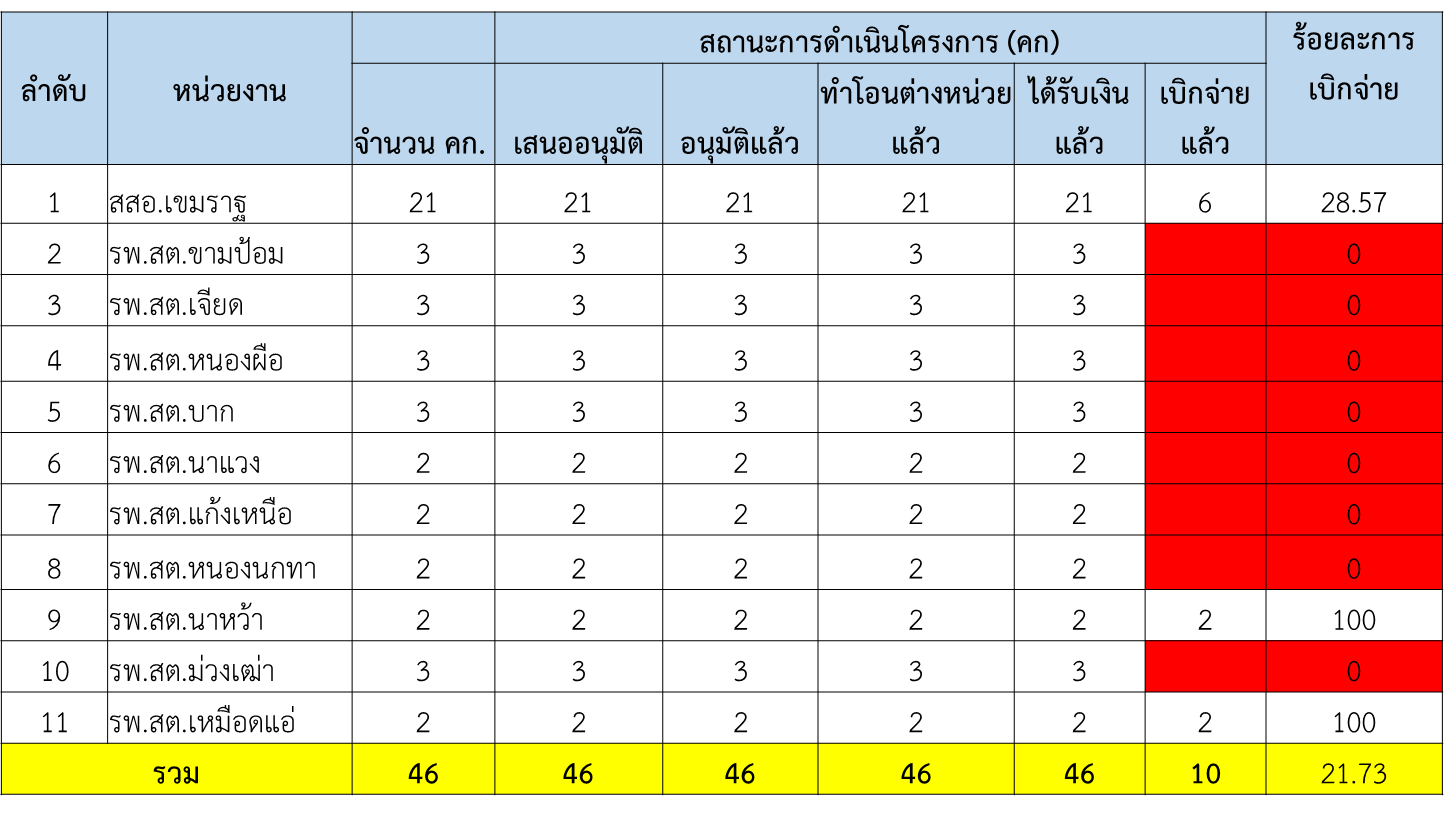 หมายเหตุ : 1.ข้อมูลจากหลักฐานการเบิกจ่ายเงิน ณ วันที่ 4 เมษายน 2567               2. ดำเนินการเรียบร้อย ส่งสำเนา/scan file ชุดเบิกโครงการ ให้งานพัฒนายุทธศาสตร์สาธารณสุขสำหรับส่งหลักฐานการประเมิน Ranking สสจ.อุบลฯ ต่อไป               1.2) ผลการดำเนินโครงการตามแผนปฏิบัติการ ปี 2567 งบเงินบำรุง รพ.สต.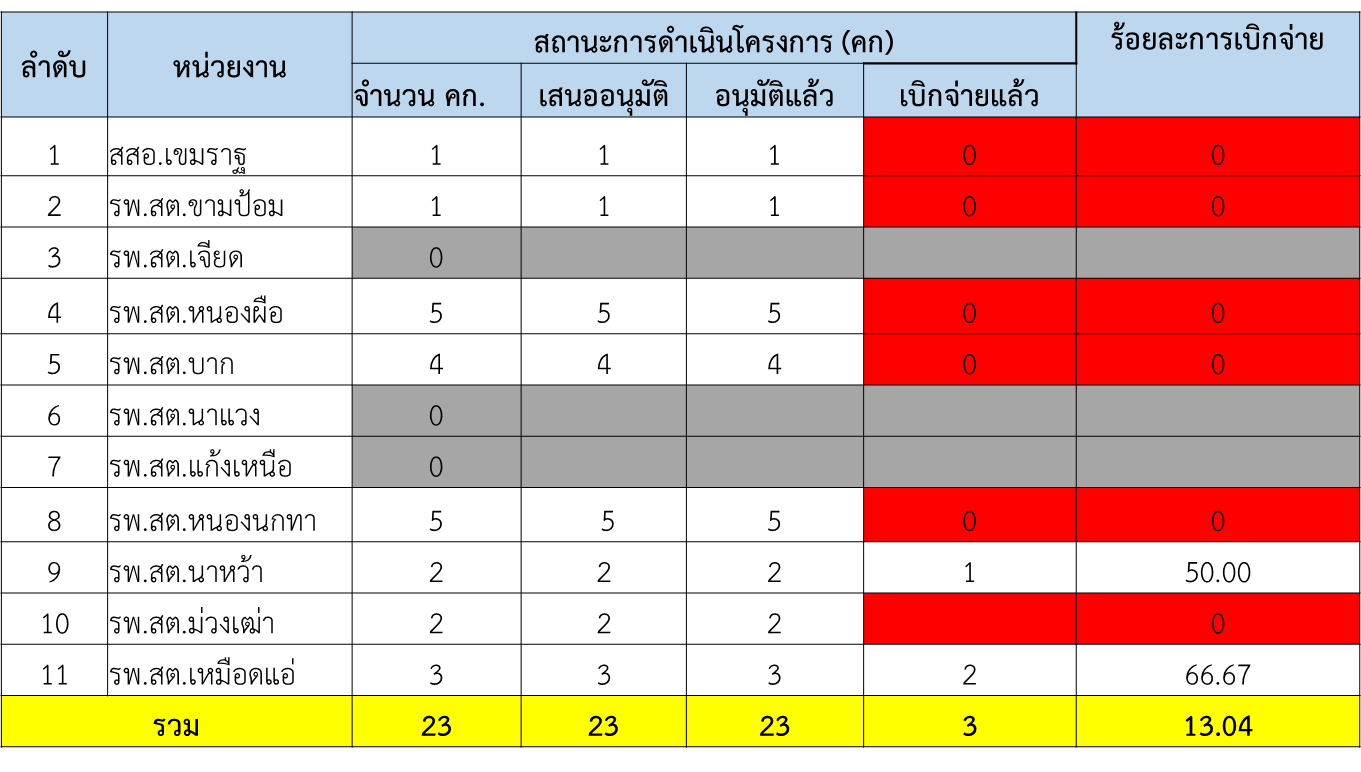 หมายเหตุ : 1.ข้อมูลจากหลักฐานการเบิกจ่ายเงิน ณ วันที่ 4 เมษายน 2567               2. ดำเนินการเรียบร้อย ส่งสำเนา/scan file ชุดเบิกโครงการ ให้งานพัฒนายุทธศาสตร์สาธารณสุขสำหรับส่งหลักฐานการประเมิน Ranking สสจ.อุบลฯ ต่อไป                1.3 ผลการดำเนินโครงการตามแผนปฏิบัติการ ปี 2567 งบกองทุนหลักประกันสุขภาพระดับท้องถิ่น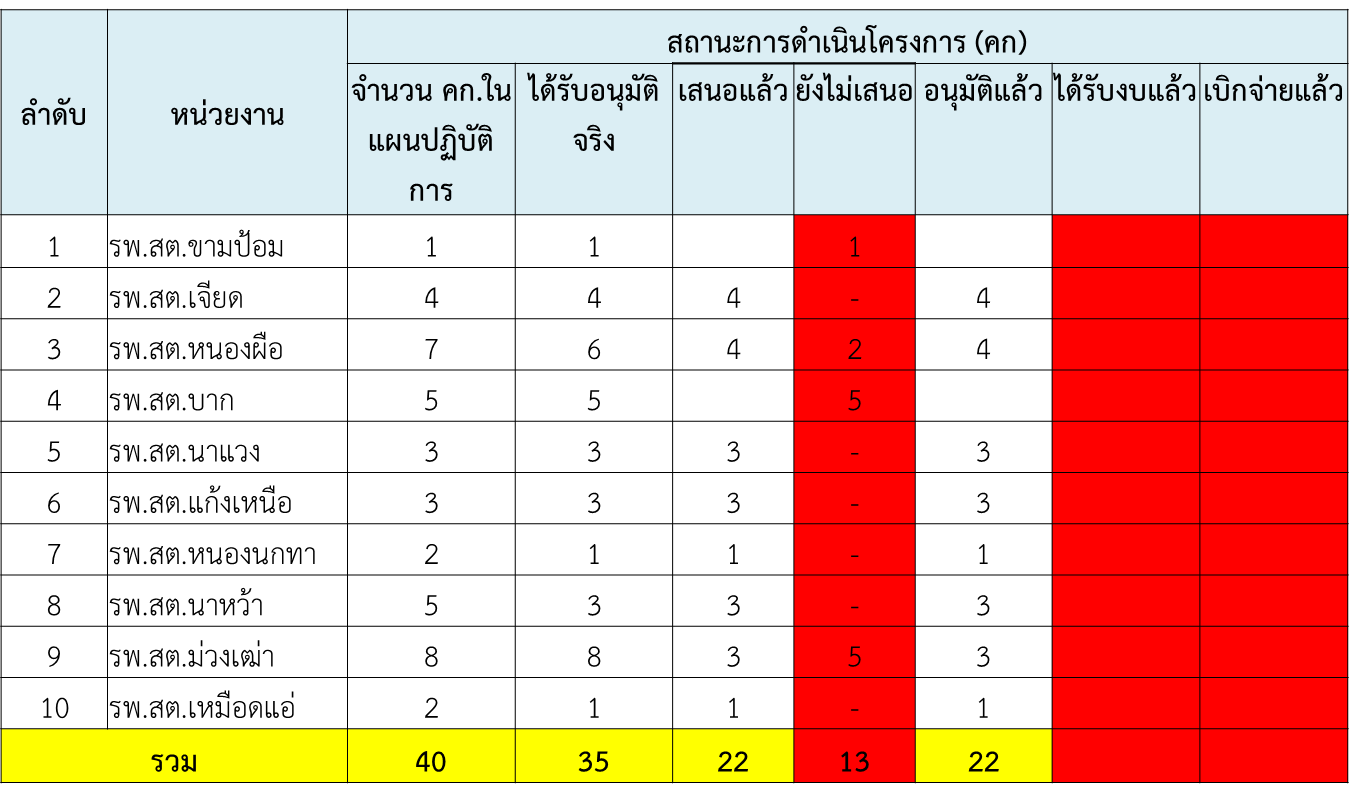 หมายเหตุ : ข้อมูลจากหลักฐานการเบิกจ่ายเงิน ณ วันที่ 4 เมษายน 2567                       2) แจ้งติดตามการบันทึกข้อมูลผู้ป่วยในพระราชานุเคราะห์ ให้เยี่ยมและบันทึกข้อมูลในเว็บไชด์สำนักงานสาธารณสุจังหวัดอุบลราชธานี>>ระบบ MIS>>ระบบคนไข้ในพระราชานุเคราะห์>>เข้าระด้วยU: ID 13 หลัก, P: ID 8 ตัวหลัง ให้เป็นปัจจุบัน เป้าหมายเยี่ยมเดือนละ 1 ครั้ง ก่อนวันที่ 20 ของทุกเดือน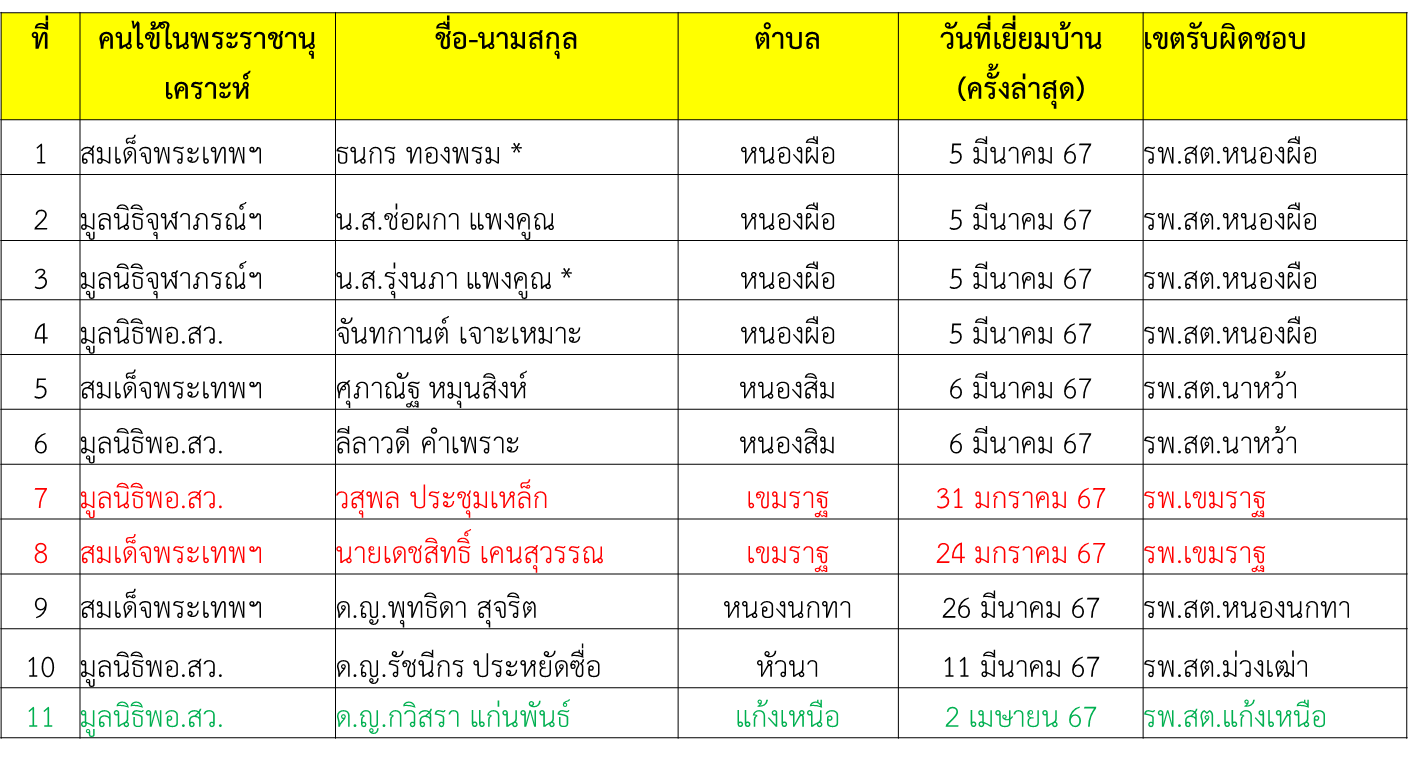 ข้อมูล ณ วันที่ 4 เมษายน 2567                      3) ขอติดตามการดำเนินการปักหมุดกลุ่มเปราะบาง (กลุ่มผู้สูงอายุช่วยเหลือตนเองไม่ได้ ,ผู้พิการที่ไม่สามารถหนีภัยได้เอง และผู้ป่วยติดเตียง) ใน Application พ้นภัย จากที่ได้เชิญตัวแทน อสม. และเจ้าหน้าที่ใสรับการอบรมการใช้ Application พ้นภัย ประชุมแนวทางการดำเนินงานในวันที่ 28 กุมภาพันธ์ 2567                ณ ห้องประชุมสำนักงานสาธารณสุขอำเภอเขมราฐ โดยวิทยากรจากสภากาชาดไทย ซึ่งมีผลการดำเนินงาน ดังนี้สรุปผลการดำเนินงานการปักหมุดกลุ่มเปราะบาง (กลุ่มผู้สูงอายุช่วยเหลือตนเองไม่ได้ ,ผู้พิการที่ไม่สามารถหนีภัยได้เอง และผู้ป่วยติดเตียง) ใน Application พ้นภัย อำเภอเขมราฐ ปี 2567หมายเหตุ : 1. ข้อมูล ณ วันที่ 2 เมษายน 2567               2. การดำเนินงานที่ต้องดำเนินการ             2.1 โหลด แอพพลิเคชั่นพ้นภัย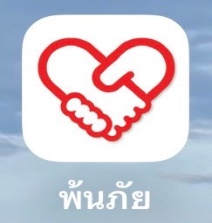                              2.2 การ login เข้าใช้                                     - สำหรับ อสม.U/P คือเลขบัตรประชาชน 13 หลัก โดยจะต้องขึ้นสถานะ อสม. และสามารถค้นหาพิกัดเพื่อปักหมุด และกรอกรายละเอียดกลุ่มเปราะบางได้ ถ้าขึ้นสถานะประชาชนทั่วไป จะไม่สามารถปักหมุดได้ ให้รวบรวมรายชื่อเข้ามาที่ฝ่าย                                     - สำหรับเจ้าหน้าที่ สธ. U/P คือ 00รหัสหน่วยบริการ 5 หลัก00 เพื่อเข้าไปยืนยันกลุ่มเปราะบางที่ อสม.ในพื้นที่ปักหมุดไว้                            2.3 พื้นที่ใดดำเนินการครบ 100%  ให้โทรประสานคุณบี สภากาชาดไทย เบอร์โทร 098-2835518 ทางสภากาชาดไทยจะส่ง gift set เพื่อมามอบให้กลุ่มเปราะบาง                        4) แจ้งอนุมัติรายการแผนงบค่าบริการทางการแพทย์ที่เบิกจ่ายในลักษณะงบลงทุน             (งบค่าเสื่อม) วงเงิน ๒๐% ระดับจังหวัด ปีงบประมาณ ๒๕๖๗ ส่วนของหน่วยบริการ อำเภอเขมราฐ จังหวัดอุบลราชธานี ได้รับอนุมัติ ดังนี้รายการงบค่าเสื่อม วงเงิน ๒๐% ดำเนินการจัดชื้อจัดจ้างโดย สำนักงานสาธารณสุขจังหวัดอุบลราชธานีส่วนหน่วยบริการเมื่อครุภัณฑ์และสิ่งก่อสร้าง ได้ตรวจรับพัสดุแล้ว ขอให้หน่วยงานของท่านลงรหัสครุภัณฑ์ สิ่งก่อสร้าง และติดป้าย หรือข้อความแสดงแหล่งงบประมาณที่ได้รับคือ “งบค่าเสื่อม ปี ๒๕๖๗”                        5) แจ้งผลการประเมิน Ranking รอบที่ 1 ปีงบประมาณ 2567 ระดับจังหวัด ดังนี้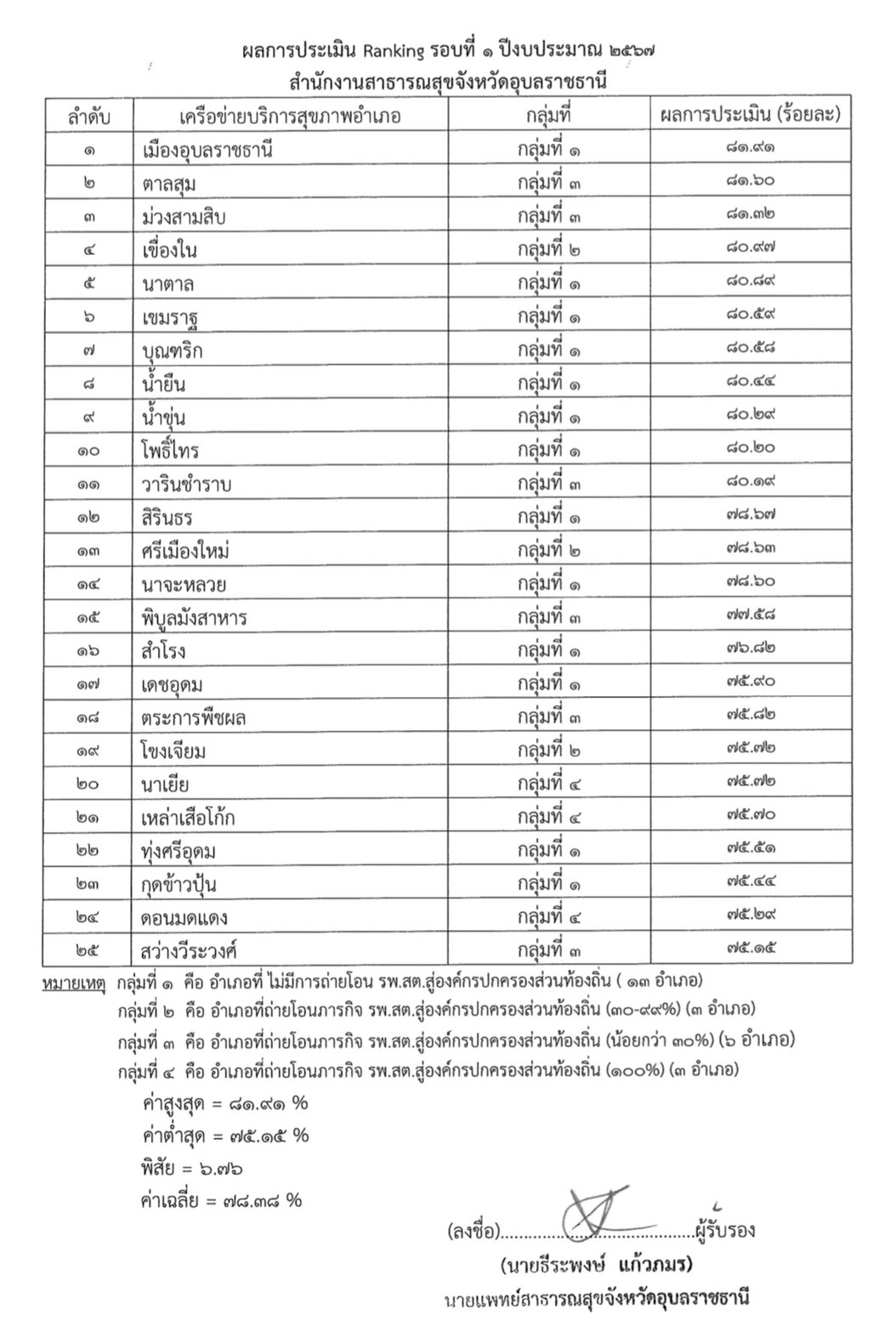 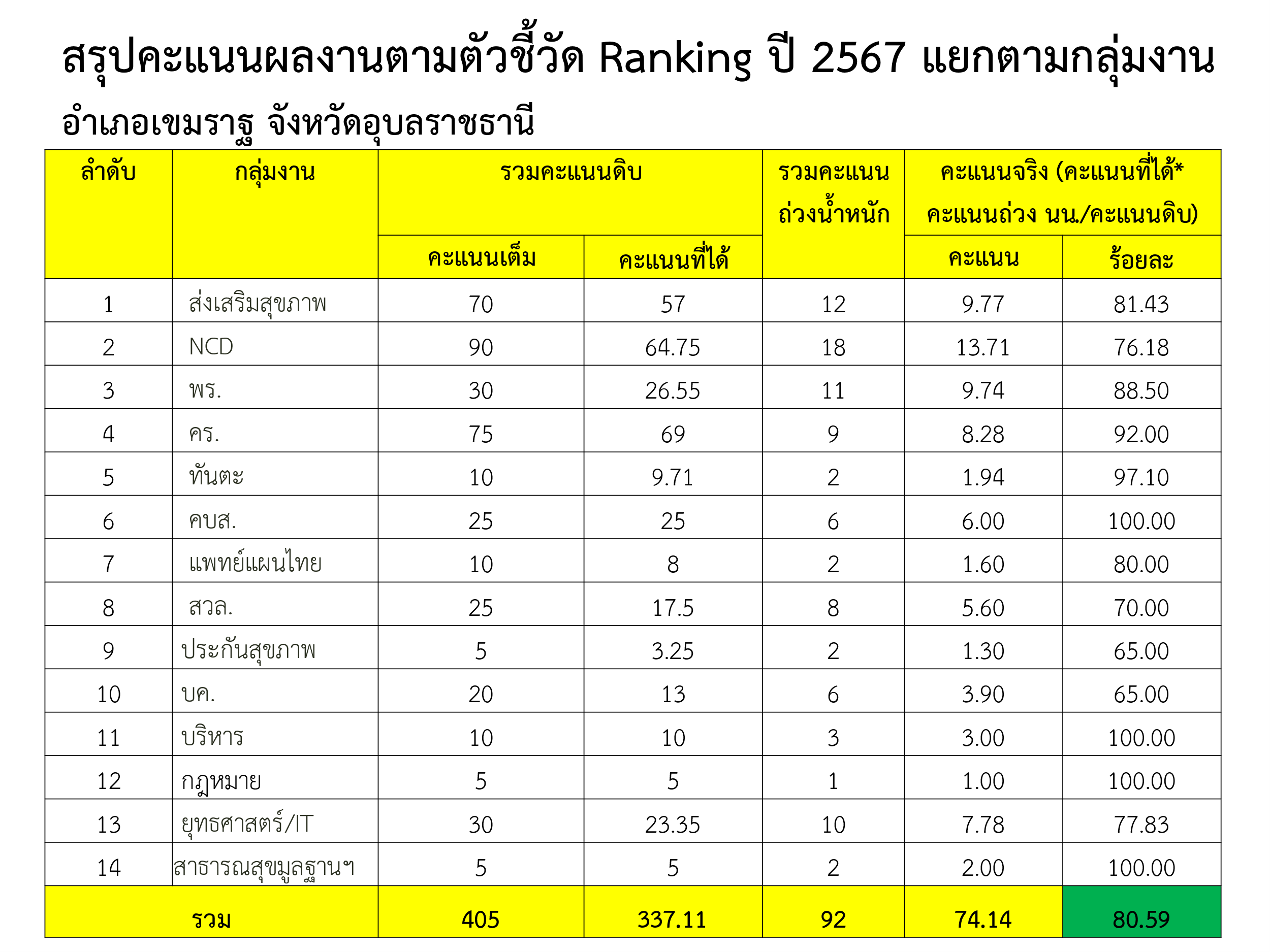 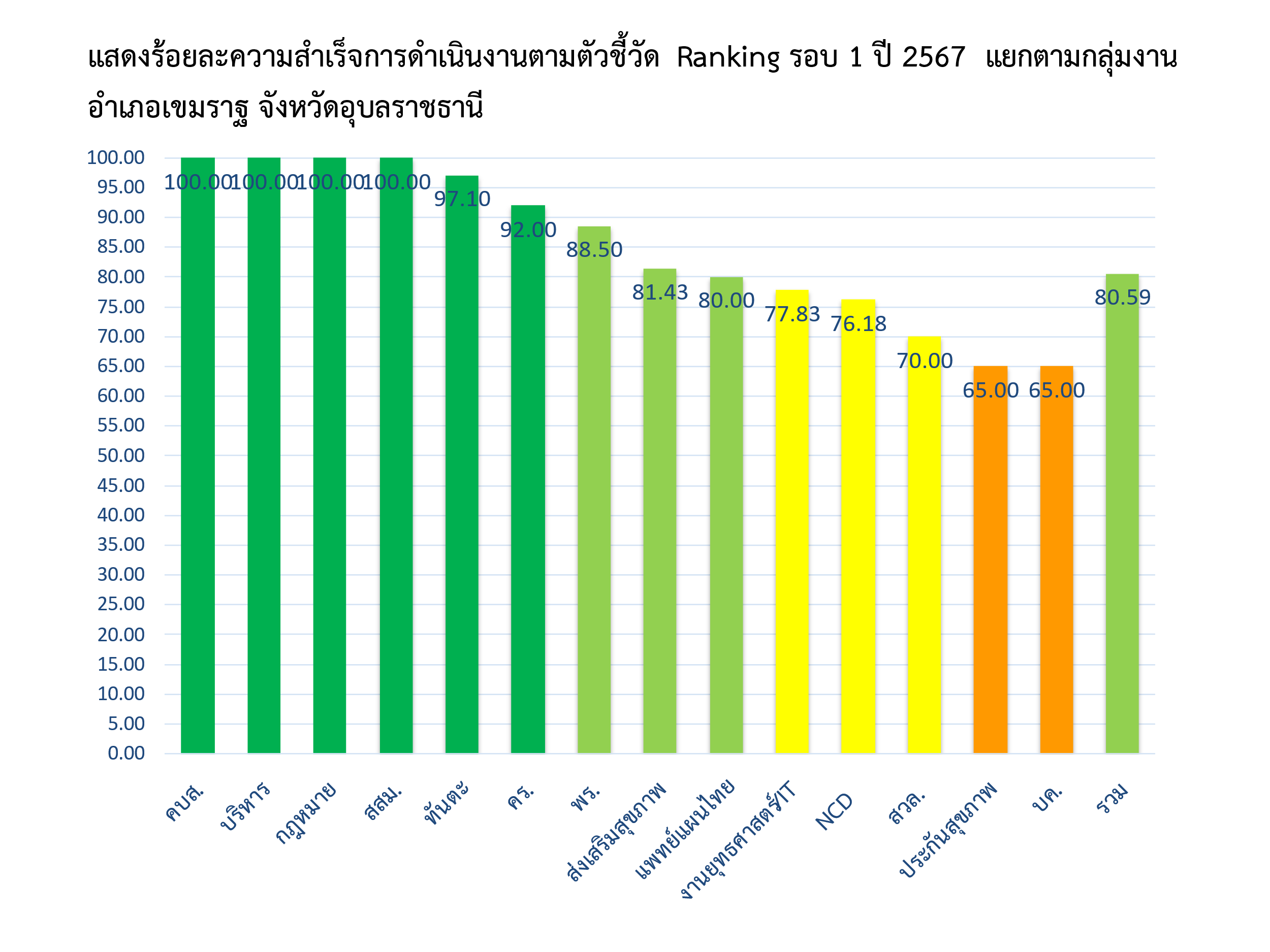                         6) ขอความร่วมมือทุกหน่วยบริการศึกษาแนวทางการเตรียมความพร้อมของหน่วยบริการในการดำเนินงานตามนโยบาย “30 บาท รักษาทุกที่ ด้วยบัตรประชาชนใบเดียว” เพื่อให้ประชาชนเข้าถึงระบบบริการด้วยบัตรประชาชนใบเดียว รักษาได้ทุกที่ ทุกโรค รักษาฟรี โดยมีแผนขยายผลให้ครอบคลุมทั้งประเทศภายในปี พ.ศ.2567 นี้ ศึกษาได้ตาม QR-CODE ด้านล่างนี้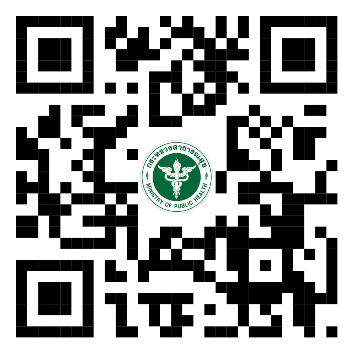                            7) ประชาสัมพันธ์การสมัครเข้าร่วมประชุม และส่งผลงานนำเสนอบทความวิชาการ/ผลงานวิจัย ในการประชุมวิชาการสุขศึกษาแห่งชาติ ครั้งที่ 21 เรื่องสังคมสุงอายุ รอบรู้สุขภาพ ดุลยภาพแห่งการเปลี่ยนแปลง เพื่อการดำรงชีพอย่างมีคุณภาพและยั่งยืน ระหว่างวันที่ 16 – 17 พฤษภาคม 2567 ณ มหาวิทยาลัยเกริก กรุงเทพมหานคร จัดประชุมในรูปแบบ Onsite และ Online   สามารถลงทะเบียนเข้าร่วมได้ที่เว็บไชด์สมาคมวิชาชีพสุขศึกษา www.hepa.or.th ภายใน 15 เมษายน 2567                           8) ประชาสัมพันธ์การการส่งผลงานเข้ารับการคัดเลือกพยาบาลดีเด่น ประจำปี 2567 จากสมาคมพยาบาลแห่งประเทศไทย สำนักงานสาขาภาคตะวันออกเฉียงเหนือ ผู้สนใจสามารถส่งผลงานตามแบบฟอร์มของสมาคมฯ ได้ภายใน 30 มิถุนายน 2567ลำดับหน่วยบริการจำนวนที่ปักหมุดโดย อสม.(ราย)จำนวนที่ได้รับการยืนยันจากเจ้าหน้าที่สาธารณสุข (ราย)1รพ.สต.ขามป้อม45392รพ.สต.เหมือดแอ่45393รพ.สต.หนองผือ23144รพ.สต.บาก23145รพ.สต.เจียด606รพ.สต.นาแวง007รพ.สต.แก้งเหนือ24248รพ.สต.หนองนกทา809รพ.สต.นาหว้า0010รพ.สต.ม่วงเฒ่า1118011รพ.เขมราฐ213รวมรวม238160ลำดับหน่วยบริการรายการจำนวนราคาต่อหน่วยรวมงบประมาณ1รพ.สต.ขามป้อมเครื่องวัดความดันแบบดิจิตอล1 13,50013,5002รพ.สต.หนองผือเครื่องวัดความดันแบบดิจิตอล213,50027,0003รพ.สต.บากเครื่องวัดความดันแบบดิจิตอล113,50013,5004รพ.สต.นาแวงเครื่องวัดความดันแบบดิจิตอล113,50013,5005รพ.สต.แก้งเหนือเครื่องวัดความดันแบบดิจิตอล213,50027,0006รพ.สต.หนองนกทาเครื่องวัดความดันแบบดิจิตอล113,50013,5007รพ.สต.นาหว้าเครื่องวัดความดันแบบดิจิตอล113,50013,5008รพ.เขมราฐเครื่องดึงคอและหลังอัตโนมัติ พร้อมเตียงไม่ปรับระดับ1160,000160,0008รพ.เขมราฐเครื่องติดตามการทำงานของหัวใจและสัญญาณชีพอัตโนมัติขนาดกลาง2150,000300,0008รพ.เขมราฐเครื่องปั่นแยกเม็ดเลือด1120,000120,0008รพ.เขมราฐเครื่องวัดความดันโลหิตชนิดอัตโนมัติ แบบสอดแขน170,00070,0009ม่วงเฒ่าเครื่องวัดความดันแบบดิจิตอล213,50027,00010เหมือดแอ่เครื่องวัดความดันแบบดิจิตอล213,50027,000รวมงบประมาณอำเภอที่ได้รับรวมงบประมาณอำเภอที่ได้รับรวมงบประมาณอำเภอที่ได้รับรวมงบประมาณอำเภอที่ได้รับรวมงบประมาณอำเภอที่ได้รับ825,500